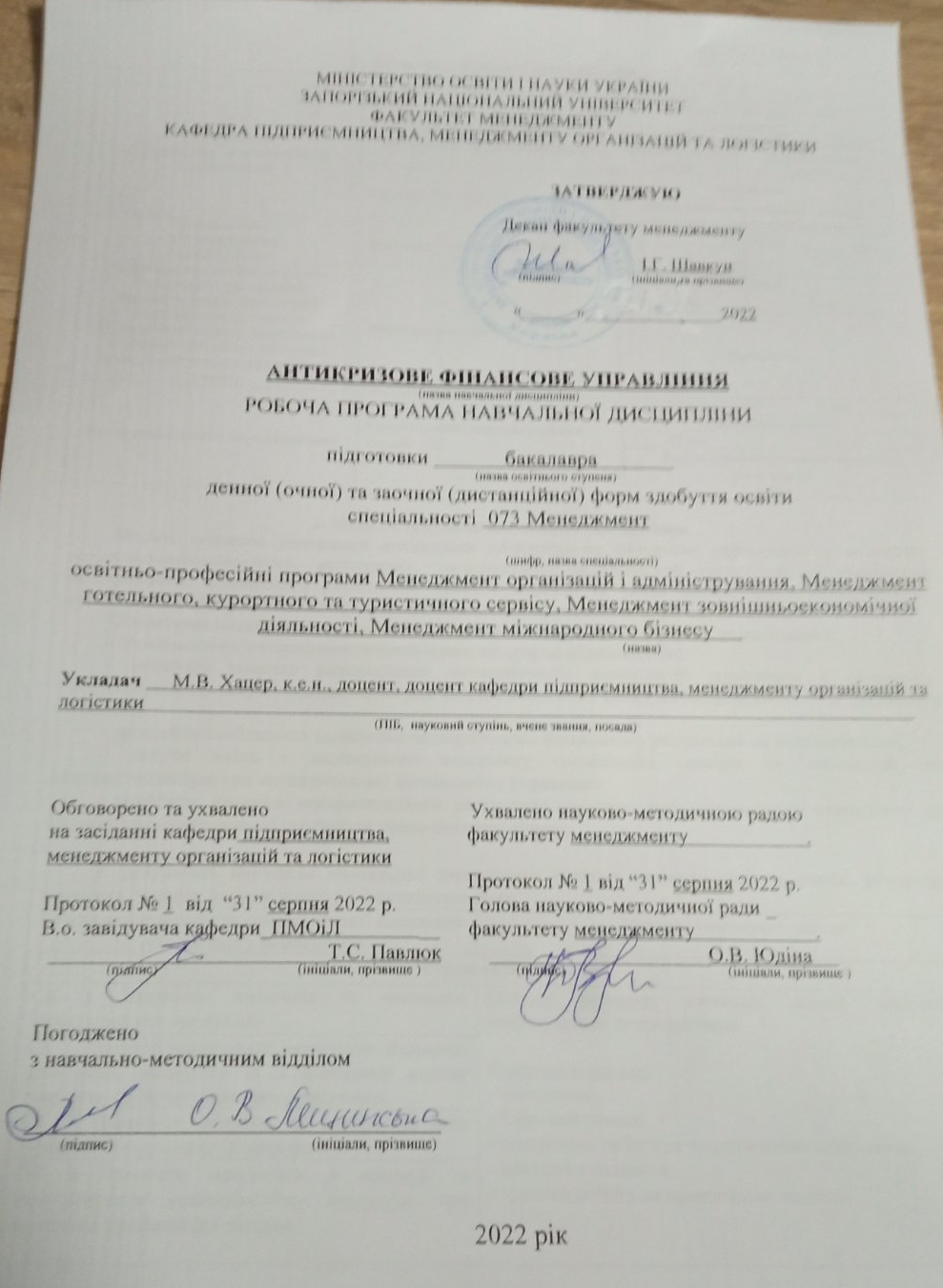 МІНІСТЕРСТВО ОСВІТИ І НАУКИ УКРАЇНИЗАПОРІЗЬКИЙ НАЦІОНАЛЬНИЙ УНІВЕРСИТЕТФакультет МЕНЕДЖМЕНТУКафедра ПІДПРИЄМНИЦТВА, МЕНЕДЖМЕНТУ ОРГАНІЗАЦІЙ ТА ЛОГІСТИКИ                                                       ЗАТВЕРДЖУЮДекан факультету менеджменту  ______                 І.Г. Шавкун       (підпис)                        (ініціали та прізвище)                                                                                             «______»_______________2022АНТИКРИЗОВЕ ФІНАНСОВЕ УПРАВЛІННЯ(назва навчальної дисципліни)РОБОЧА ПРОГРАМА НАВЧАЛЬНОЇ ДИСЦИПЛІНИ  підготовки              бакалавра              .                             (назва освітнього ступеня) денної (очної) та заочної (дистанційної) форм здобуття освітиспеціальності  073 Менеджмент.                                                  (шифр, назва спеціальності)освітньо-професійні програми Менеджмент організацій і адміністрування, Менеджмент готельного, курортного та туристичного сервісу, Менеджмент зовнішньоекономічної діяльності, Менеджмент міжнародного бізнесу     .                                                                                     (назва)Укладач      М.В. Хацер, к.е.н., доцент, доцент кафедри підприємництва, менеджменту організацій та логістики				     									      .(ПІБ,  науковий ступінь, вчене звання, посада)2022 рік1. Опис навчальної дисципліни2. Мета та завдання навчальної дисципліниМетою вивчення навчальної дисципліни «Антикризове фінансове управління» є засвоєння теоретико-методологічних, методичних, технологічних особливостей організації та виконання антикризового фінансового управління; набуття навичок та умінь використання антикризового фінансового управління для прийняття ефективних організаційних і виробничих рішень.Основними завданнями вивчення дисципліни «Антикризове фінансове управління» є:- ознайомитися з основними теоретичними категоріями дисципліни;- виробити навички використання антикризового фінансового управління в фінансово-господарській діяльності підприємства для забезпечення його конкурентоспроможності та фінансової стійкості;- зрозуміти особливості здійснення антикризового фінансового управління на підприємствах;- набути вмінь з застосування комплексу спеціальних методів та технологій, що використовуються при антикризовому фінансовому управлінні;- виробити навички використовувати результати антикризового фінансового управління для підвищення ефективності прийняття управлінських рішень.У результаті вивчення навчальної дисципліни студент повинен набути таких результатів навчання (знання, уміння тощо) та компетентностей:Міждисциплінарні зв’язки. Тематично курс «Антикризове фінансове управління» пов'язаний з такими дисциплінами: «Економічна теорія», «Менеджмент», «Теорія організацій», «Інформаційні системи та технології в менеджменті».3. Програма навчальної дисципліниЗмістовий модуль 1. Фінансова криза на підприємстві. Антикризове фінансове управління на підприємствіТема 1. Фінансова криза на підприємствіВзаємовідносини криз у суспільстві. Економічні кризи. Сутність фінансової кризи на підприємстві. Сутність терміну «криза». Класифікація криз. Сутність терміну «економічна криза». Класифікація економічних криз. Сутність та місце економічної і фінансових криз на підприємстві у сукупності економічних криз. Етапи розвитку та види фінансової кризи на підприємстві. Етапи розвитку фінансової кризи на підприємстві. Класифікація видів фінансових криз підприємства, характеристика та причини виникнення.Характеристика параметрів фінансової кризи на підприємстві. Параметри, що характеризують фінансову кризу на підприємстві. Зовнішні та внутрішні фактори, що викликають фінансові кризи на підприємстві. Фази розвитку фінансової кризи на підприємстві та ознаки кожної фази.Тема 2. Антикризове фінансове управління на підприємствіСутність антикризового фінансового управління на підприємстві. Аспекти розгляду антикризового фінансового управління на підприємстві. Визначення терміну «антикризове фінансове управління».Цілі, задачі, принципи та основні функції антикризового фінансового управління. Основні цілі антикризового фінансового управління на підприємстві. Задачі антикризового фінансового управління на підприємстві. Принципи антикризового фінансового управління підприємством. Функції антикризового фінансового управління підприємством.Об’єкти та суб’єкти антикризового фінансового управління підприємством. Об'єкти антикризового фінансового управління підприємством. Суб'єкти антикризового фінансового управління підприємством. Антикризова робоча група (АРГ). Алгоритм розробки плану дій антикризової робочої групи. Регламент роботи антикризової робочої групи.Змістовий модуль 2. Визначення глибини фінансової кризи на підприємстві. Визначення причин фінансової кризи на підприємстві на основі фінансового аналізуТема 3. Визначення глибини фінансової кризи на підприємствіЯкісна оцінка управління підприємством. Блоки оцінки глибини та причин фінансових криз на підприємствах та їх складові. Сутність та особливості проведення бенчмаркінгу. Основна мета бенчмаркінгу. Види бенчмаркінгу та їх характеристика. Сутність та особливості проведення SWОТ – аналізу. Методика проведення SWОТ – аналізу. Вимоги до проведення SWОТ - аналізу, що дозволяють уникнути поквапних висновків і помилок. Сутність та особливості проведення зваженої рейтингової оцінки підприємства. Методика проведення зваженої рейтингової оцінки підприємства.Кількісна оцінка управління підприємством. Сутність фінансового аналізу. Методи фінансового аналізу та їх характеристика. Складові методики фінансового аналізу підприємства.Тема 4. Визначення причин фінансової кризи на підприємстві на основі фінансового аналізуАналіз майна підприємства. Сутність терміну «активи підприємства». Методика аналізу активів підприємства. Горизонтальний аналіз активів підприємства. Вертикальний аналіз активів підприємства. Коефіцієнти аналізу використання основних фондів підприємства.Аналіз джерел формування капіталу підприємств. Сутність терміну «пасиви підприємства». Методика аналізу пасивів підприємства. Горизонтальний аналіз пасивів підприємства. Вертикальний аналіз пасивів підприємства.Аналіз ліквідності підприємств. Сутність терміну «ліквідність підприємства». Методика аналізу ліквідності підприємства. Аналіз ліквідності балансу. Коефіцієнти аналізу ліквідності підприємства.Аналіз фінансової стійкості підприємств. Сутність терміну «фінансова стійкість підприємства». Методика аналізу фінансової стійкості підприємства. Трьохкомпонентна модель аналізу фінансової стійкості підприємства. Коефіцієнти аналізу фінансової стійкості підприємства.Змістовий модуль 3. Визначення причин фінансової кризи на підприємстві на основі аналізу ділової активності, прибутковості та рентабельностіТема 5. Визначення причин фінансової кризи на підприємстві на основі аналізу ділової активності, прибутковості та рентабельностіАналіз ділової активності підприємств. Сутність терміну «ділова активність підприємства». Методика аналізу ділової активності підприємства. «Золоте правило економіки» підприємства та його розрахунок. Коефіцієнти аналізу ділової активності підприємства.Сутність та теоретична характеристика фінансових результатів та рентабельності суб’єкта господарювання. Сутність терміну «фінансові результати діяльності підприємства». Сутність термінів та методика розрахунку: «валовий прибуток (збиток)»; «фінансовий результат від операційної діяльності (прибуток, збиток)»; «фінансовий результат до оподаткування (прибуток, збиток)»; «чистий фінансовий результат (прибуток, збиток)». Сутність терміну «рентабельність».Методика аналізу фінансових результатів підприємства. Горизонтальний та вертикальний аналіз доходів і витрат, у тому числі операційних витрат та сукупних доходів і витрат підприємства. Горизонтальний та вертикальний аналіз Звіту про фінансові результати (про сукупний доход).Сутність та теоретична характеристика аналізу рентабельності підприємства. Аналіз доходних показників рентабельності. Аналіз витратних показників рентабельності. Аналіз ресурсних показників рентабельності.Змістовий модуль 4. Оцінка ймовірності банкрутства підприємства як складова антикризового фінансового управлінняТема 6. Оцінка ймовірності банкрутства підприємства як складова антикризового фінансового управлінняКількісні моделі оцінки ймовірності банкрутства підприємства. Історія появи та розвитку оцінки ймовірності банкрутства підприємства. Підходи до моделювання ймовірності банкрутства підприємств. Двофакторна, п’ятифакторна, п’ятифакторна модифікована моделі оцінки ймовірності банкрутства Альтмана. Моделі оцінки ймовірності банкрутства Таффлера, Фулмера, Спрингейта, Конана та Голдера, Лісу, Лего. Моделі оцінки ймовірності банкрутства державних інститутів України.Якісні моделі оцінки ймовірності банкрутства підприємства. Методики оцінки ймовірності банкрутства підприємства компанії ERNST&WHINNEY, метод Аргенті (А-рахунок), метод Скоуна, методика Ковальова.4. Структура навчальної дисципліни5. Теми лекційних занять 6. Теми практичних занять 7. Види і зміст поточних контрольних заходівЗміст та методичні рекомендації до виконання оформлення завдань містяться:1) на сторінці курсу в Moodle https://moodle.znu.edu.ua/course/view.php?id=141298. Підсумковий семестровий контрольЗміст завдань містяться на сторінці курсу в Moodle https://moodle.znu.edu.ua/course/view.php?id=141299. Рекомендована літератураОсновна:Глущенко С.В. Івахненков С.В. Антикризове фінансове управління на підприємстві : фінансово-організаційні аспекти. Конспект лекцій. Київ : НаУКМА, 2020. 92 с.Coombs W.T. Ongoing Crisis Management: Planning, Managing and Responding. 4rd ed. Thousands Oak : Sage, 2020. 368 р.Додаткова:Антонов В.М., Яловий Г.К. Фінансовий менеджмент: сучасні інформаційні технології : навчальний посібник. Київ : ЦУЛ, 2005. 432 с.Берест М.М. Фінансовий аналіз : навчальний посібник : [Електронне видання]. Харків : ХНЕУ ім. С. Кузнеця, 2017. 164 с.Бланк І.О. Антикризове фінансове управління підприємством : навчальний посібник. Київ : Ельга, Ніка – Центр, 2006. 672 с.Василенко О.В. Антикризове управління підприємством : навчальний посібник. Київ : ЦУЛ, 2003. 560 с.Кондратенко Н.О. Великих К.О. Фінансовий аналіз : конспект лекцій для студентів бакалавріату усіх форм навчання спеціальності 281 – Публічне управління та адміністрування. Харків : ХНУМГ ім. Бекетова, 2020. 166 с.Тютюнник Ю.М., Дорогань-Писаренко Л.О., Тютюнник С.В. Фінансовий аналіз : навчальний посібник. Полтава : Видавництво ПП «Астрая», 2020. 434 с.Хацер М.В. Антикризове фінансове управління на підприємстві: сутність, характеристика та механізм здійснення. Вчені записки Таврійського національного університету ім. В.І. Вернадського. Серія: Економіка і управління, 2019, Том 30 (69), № 1. С. 71 – 77.Хацер М.В. Фінансові кризи на підприємстві: сутність та характеристика. Науковий погляд: економіка та управління (правонаступник наукового журналу «Вісник Академії митної служби України. Серія: «Економіка»), 2019, № 1(63). С. 143-148.Bahadir S. et al. Perspectives on Crisis Management in European Union Countries: United Kingdom, Spain and Germany. European Journal of Economic and Political Studies, 2008, 1. рр. 19-45.Batorski J. Fragmentation of crisis management in an enterprise. Serbian Journal of Management, 2011, 6. рр. 283 - 286.Gurtner B. The financial and economic crisis and developing countries. International Development Policy, Revue internationale de politique de développement, 2010, 1 (1). рр. 189-213.Hart P. et al. New trends in crisis management practice and crisis management research: Setting the agenda. Journal of Contingencies and Crisis Management, 2011, 4(9). рр. 181-188.Maxim V. Khatser and Yuliia A. Perehuda Financial Crisis Management of Business in Eastern Europe in the Context of the Resilience Increase of National Economic Systems. Journal of Reviews on Global Economics, 2020, № 9. рр. 165-180.Maxim V. Khatser, Yuliia A. Perehuda, Tatiana M. Korpaniuk, Khrystyna S. Stoliaruk, Irina M. Yepifanova, Oleksandr O. Shpynkovskyi. Anti-Crisis Financial and Personnel Management as Key Factors to Provide Effective Development of Eastern European Enterprises in the Agricultural Sector. International Journal of Economics and Business Administration, 2020, Volume VIII, Special Issue 1. рр. 166-177.Інформаційні джерела:Державна служба статистики України. URL: http://www.ukrstat.gov.ua (дата звернення: 19.08.2022).Кабінет Міністрів України. Урядовий портал. URL:  http:// www.kmu.gov.ua (дата звернення: 19.08.2021).Міністерство економічного розвитку і торгівлі. Офіційний веб-сайт. URL: http://www.me.gov.ua (дата звернення: 19.08.2022).Міністерство освіти і науки України. Офіційний веб-сайт. URL:  http://www.mon.gov.ua (дата звернення: 19.08.2022).Науково-практичний журнал «Менеджмент сьогодні». URL: http://grebennikon.ru/journal-6.html (дата звернення: 19.08.2022).Офіційний портал Верховної Ради України. URL: www.rada.gov.ua. (дата звернення: 19.08.2022).Президент України. Офіційне інтернет-представництво. URL:  http://www.president.gov.ua (дата звернення: 19.08.2022). Українське право URL: www.ukrpravo.cjm (дата звернення: 19.08.2022).Науково-практичний журнал «Менеджмент та підприємництво: тренди розвитку» URL: https://management-journal.org.ua/index.php/journal (дата звернення: 19.08.2022).Науково-практичний журнал «Problems and Perspectives in Management» URL: https://businessperspectives.org/journals/problems-and-perspectives-in-management#ua-general-information (дата звернення: 19.08.2022).Обговорено та ухваленона засіданні кафедри підприємництва,  менеджменту організацій та логістики.Протокол № 1  від  “31” серпня 2022 р.В.о. завідувача кафедри_ПМОіЛ               ____________________________Т.С. Павлюк       (підпис)                          (ініціали, прізвище )Ухвалено науково-методичною радою факультету менеджменту                       .Протокол № 1 від “31” серпня 2022 р.Голова науково-методичної ради _ факультету менеджменту                       ._____________________О.В. Юдіна     .         (підпис)                               (ініціали, прізвище )Погоджено з навчально-методичним відділом________________________________          (підпис)                                                     (ініціали, прізвище)1233Галузь знань07 Управління і адміністрування(шифр і назва)Нормативні показники для планування і розподілу дисципліни на змістові модулі Характеристика навчальної дисципліниХарактеристика навчальної дисципліниГалузь знань07 Управління і адміністрування(шифр і назва)Нормативні показники для планування і розподілу дисципліни на змістові модулі очна (денна) форма здобуття освітизаочна (дистанційна) форма здобуття освітиГалузь знань07 Управління і адміністрування(шифр і назва)Кількість кредитів – 3ВибірковаВибірковаГалузь знань07 Управління і адміністрування(шифр і назва)Кількість кредитів – 3Цикл дисциплін вільного виборустудента в межах спеціальностіЦикл дисциплін вільного виборустудента в межах спеціальностіСпеціальність073 Менеджмент (шифр і назва)Загальна кількість годин – 90Семестр:Семестр:Спеціальність073 Менеджмент (шифр і назва)Загальна кількість годин – 903-й3-йОсвітньо-професійні програмиМенеджмент організацій і адміністрування, Менеджмент готельного, курортного та туристичного сервісу, Менеджмент зовнішньоекономічної діяльності, Менеджмент міжнародного бізнесу     (назва)Змістових модулів – 4ЛекціїЛекціїОсвітньо-професійні програмиМенеджмент організацій і адміністрування, Менеджмент готельного, курортного та туристичного сервісу, Менеджмент зовнішньоекономічної діяльності, Менеджмент міжнародного бізнесу     (назва)Змістових модулів – 428 год.6 год.Освітньо-професійні програмиМенеджмент організацій і адміністрування, Менеджмент готельного, курортного та туристичного сервісу, Менеджмент зовнішньоекономічної діяльності, Менеджмент міжнародного бізнесу     (назва)Змістових модулів – 4ПрактичніПрактичніРівень вищої освіти: бакалаврський Кількість поточних контрольних заходів – 1214 год.6 год.Рівень вищої освіти: бакалаврський Кількість поточних контрольних заходів – 12Самостійна роботаСамостійна роботаРівень вищої освіти: бакалаврський Кількість поточних контрольних заходів – 1248 год.78 год.Рівень вищої освіти: бакалаврський Кількість поточних контрольних заходів – 12Вид підсумкового семестрового контролю: залікВид підсумкового семестрового контролю: залікРезультати навчання та компетентності відповідно до Стандарту вищої освітиМетоди і контрольні заходиРезультати навчанняРезультати навчанняСК 1. Здатність визначати та описувати характеристики організації.Методи навчання: словесні, наочні, аналітичні, репродуктивні та продуктивніКонтрольні заходи:- тестування;- бліц-опитування;- контрольні роботи за теоретичними питаннями;- практичні завдання;- групова робота на практичному занятті.СК 2. Здатність аналізувати результати діяльності організації, зіставляти їх з факторами впливу зовнішнього та внутрішнього середовища.Методи навчання: словесні, наочні, аналітичні, репродуктивні та продуктивніКонтрольні заходи:- тестування;- бліц-опитування;- контрольні роботи за теоретичними питаннями;- практичні завдання;- групова робота на практичному занятті.СК 7. Здатність обирати та використовувати сучасний інструментарій менеджменту.Методи навчання: словесні, наочні, аналітичні, репродуктивні та продуктивніКонтрольні заходи:- тестування;- бліц-опитування;- контрольні роботи за теоретичними питаннями;- практичні завдання;- групова робота на практичному занятті.СК 9. Здатність працювати в команді та налагоджувати міжособистісну взаємодію при вирішенні професійних завдань.Методи навчання: словесні, наочні, аналітичні, репродуктивні та продуктивніКонтрольні заходи:- тестування;- бліц-опитування;- контрольні роботи за теоретичними питаннями;- практичні завдання;- групова робота на практичному занятті.СК 12. Здатність аналізувати й структурувати проблеми організації, формувати обґрунтовані рішення.Методи навчання: словесні, наочні, аналітичні, репродуктивні та продуктивніКонтрольні заходи:- тестування;- бліц-опитування;- контрольні роботи за теоретичними питаннями;- практичні завдання;- групова робота на практичному занятті.КомпетентностіКомпетентностіПРН 3. Демонструвати знання теорій, методів і функцій менеджменту, сучасних концепцій лідерства.Методи навчання: словесні, наочні, аналітичні, репродуктивні та продуктивніКонтрольні заходи:- тестування;- бліц-опитування;- контрольні роботи за теоретичними питаннями;- практичні завдання;- групова робота на практичному занятті.ПРН 4. Демонструвати навички виявлення проблем та обґрунтування управлінських рішень.Методи навчання: словесні, наочні, аналітичні, репродуктивні та продуктивніКонтрольні заходи:- тестування;- бліц-опитування;- контрольні роботи за теоретичними питаннями;- практичні завдання;- групова робота на практичному занятті.ПРН 6. Виявляти навички пошуку, збирання та аналізу інформації, розрахунку показників для обґрунтування управлінських рішень.Методи навчання: словесні, наочні, аналітичні, репродуктивні та продуктивніКонтрольні заходи:- тестування;- бліц-опитування;- контрольні роботи за теоретичними питаннями;- практичні завдання;- групова робота на практичному занятті.ПРН 8. Застосовувати методи менеджменту для забезпечення ефективності діяльності організації.Методи навчання: словесні, наочні, аналітичні, репродуктивні та продуктивніКонтрольні заходи:- тестування;- бліц-опитування;- контрольні роботи за теоретичними питаннями;- практичні завдання;- групова робота на практичному занятті.ПРН 9. Демонструвати навички взаємодії, лідерства, командної роботи.Методи навчання: наочні, аналітичні, репродуктивні та продуктивніКонтрольні заходи:- бліц-опитування;- практичні завдання;- групова робота на практичному занятті.ПРН 16. Демонструвати навички самостійної роботи, гнучкого мислення, відкритості до нових знань, бути критичним і самокритичним.Методи навчання: наочні, аналітичні, репродуктивні та продуктивніКонтрольні заходи:- бліц-опитування;- практичні завдання;- групова робота на практичному занятті.Змістовий модульУсьогогодинАудиторні (контактні) годиниАудиторні (контактні) годиниАудиторні (контактні) годиниАудиторні (контактні) годиниАудиторні (контактні) годиниСамостійна робота, годСамостійна робота, годСистема накопичення балівСистема накопичення балівСистема накопичення балівЗмістовий модульУсьогогодинУсьогогодинЛекційні заняття, год.Лекційні заняття, год.Практичні заняття, год.Практичні заняття, год.о/д ф.з/дистф.Теор.зав-ня, к-ть балівПракт.зав-ня,к-ть балівУсього балівЗмістовий модульУсьогогодинУсьогогодино/дф.з/дистф.о/д ф.з/дистф.о/д ф.з/дистф.Теор.зав-ня, к-ть балівПракт.зав-ня,к-ть балівУсього балів12345678910111211512/48242311781521512/4824231178153158/26121713781541510/261415137815Усього за змістові модулі6042/122861461848283260Підсумковий семестровий контрольекзамен303030202040Загалом9090909090904878100100100№ змістового модуляНазва темиКількістьгодинКількістьгодин№ змістового модуляНазва темио/дф.з/дистф.12341Фінансова криза на підприємстві411Антикризове фінансове управління на підприємстві412Визначення глибини фінансової кризи на підприємстві412Визначення причин фінансової кризи на підприємстві на основі фінансового аналізу413Визначення причин фінансової кризи на підприємстві на основі аналізу ділової активності, прибутковості та рентабельності614Оцінка ймовірності банкрутства підприємства як складова антикризового фінансового управління61РазомРазом286№ змістового модуляНазва темиКількістьгодинКількістьгодин№ змістового модуляНазва темио/дф.з/дистф.12341Фінансова криза на підприємстві211Антикризове фінансове управління на підприємстві212Визначення глибини фінансової кризи на підприємстві212Визначення причин фінансової кризи на підприємстві на основі фінансового аналізу213Визначення причин фінансової кризи на підприємстві на основі аналізу ділової активності, прибутковості та рентабельності214Оцінка ймовірності банкрутства підприємства як складова антикризового фінансового управління41РазомРазом146№ ЗМВиди поточних контрольних заходівЗміст поточного контрольного заходуКритерії оцінювання*Усього балів123451Тестування у системі MoodleПроходження он-лайн тестів в системі Moodle (тести 1, 2)Питання для підготовки:1. Дайте визначення, фінансова криза - це:2. Вкажіть відповідь, де перелічені всі етапи розвитку фінансової кризи на підприємстві:3. Дайте визначення, кризовий стан – це:4. Дайте відповідь, кризове явище – це:5. Дайте визначення, кризова ситуація – це:6. Дайте відповідь, які параметри (параметр) характеризують (характеризує) фінансову кризу на підприємстві:7. Вкажіть, який з зазначених факторів не є внутрішнім фактором фінансової кризи підприємства:8. Вкажіть, який з зазначених факторів не є зовнішнім фактором фінансової кризи підприємства:9. Дайте відповідь, до якої фази розвитку фінансової кризи на підприємстві відноситься таке явище, як масове звільнення робітників:10. Вкажіть правильну відповідь на питання: «Скільки фаз розвитку фінансової кризи на підприємстві існує»:11. Вкажіть, що не відноситься до основних цілей антикризового фінансового управління:12. Вкажіть, що не відноситься до задач антикризового фінансового управління:13. Дайте відповідь, скільки принципів антикризового фінансового управління підприємством виділяють:14. Вкажіть, що з переліченого не відноситься до принципів антикризового фінансового управління підприємством: 15. Вкажіть, характеристикою якого принципу антикризового фінансового управління підприємством є твердження: «Передбачає об’єктивну ймовірність виникнення криз на підприємстві, визначає необхідність постійної готовності менеджерів до можливого порушення фінансової рівноваги підприємства на будь-якому етапі його функціонування»:16. Вкажіть, характеристикою якого принципу антикризового фінансового управління підприємством є твердження: «Передбачає наявність і розгляд максимально можливої кількості альтернативних проектів щодо нейтралізації окремої кризи»:17. Вкажіть, що не відноситься до функцій антикризового фінансового управління підприємством:18. Дайте відповідь, скільки груп суб’єктів антикризового фінансового управління підприємством виділяють:19. Вкажіть, якої групи суб’єктів антикризового фінансового управління підприємством не існує:20. Вкажіть, що відбувається на четвертому етапі алгоритму розробки плану дій антикризової робочої групи:Тестове питання оцінюється максимально в 0,2 бала. Загалом передбачено виконання 20 завдань: 0,2 бала за правильну відповідь; 0 балів – неправильна відповідь.41Бліц-опитуванняЗа матеріалами теоретичних тем 1, 2  (див. програму навчальної дисципліни, змістовний модуль 1)Опитування за теоретичним матеріалом курсу оцінюється в 1 бал за одне питання (кожному студенту задається три питання з теоретичних тем. На підготовку відповіді дається не більше десяти секунд): 1 бал  відповідь правильна, повна, чітка та логічна; 0,5 бал відповідь правильна, однак недостатньо повна, з деякими недоліками та з допомогою уточнюючих питань; 0 балів  відповідь неправильна або відсутня.31Практичне завдання: діагностувати вид фінансової кризи на українському підприємстві.За ознаками наведеними у таблиці 1 (тема 1 конспекту лекцій, див. Moodle) виявити вид фінансової кризи на українському підприємстві (на вибір). Завдання виконується окремо кожним студентом.Виконання практичного завдання: 8 балів  завдання виконано, виявлено знання та практичні навички на високому рівні, є власні висновки; 6 балів завдання виконано, виявлено знання та практичні навички на достатньому рівні;- 4 бали - завдання виконано не в повному обсязі, виявлено знання та практичні навички на середньому рівні; 2 бали  завдання виконано менше ніж на половину, наявні помилки та відсутні висновки. 0 балів  завдання не виконано.8Усього за ЗМ 13152Тестування у системі MoodleПроходження он-лайн тестів в системі Moodle (тести 3, 4)Питання для підготовки:1. Дайте відповідь, скільки блоків оцінки використовують для визначення глибини та причин фінансових криз на підприємствах:2. Вкажіть, що не відноситься до якісної оцінки управління підприємством:3. Дайте відповідь, бенчмаркінг - це:4. Дайте відповідь, SWOT – аналіз - це:5. Дайте відповідь, зважена рейтингова оцінка конкурентоздатності - це:6. Дайте відповідь, аналіз фінансового стану - це:7. Вкажіть, скільки видів бенчмаркінгу виділяють:8. Вкажіть, що з переліченого не відноситься до видів бенчмаркінгу:9. Вкажіть, якого методу фінансового аналізу не існує:10. Вкажіть, для якого методу фінансового аналізу підходить дана характеристика: «Аналіз впливу окремих чинників (причин) на результативний показник за допомогою детермінованих або стохастичних прийомів дослідження»:1. Дайте визначення, активи – це:2. Дайте визначення, пасиви – це:3. Вкажіть відповідь, де наведено всі складові методики аналізу активів підприємства:4. Вкажіть відповідь, де наведено всі складові методики аналізу пасивів підприємства:5. Вкажіть відповідь, де наведено всі складові методики аналізу ліквідності підприємства:6. Вкажіть відповідь, де наведено всі складові методики аналізу фінансової стійкості підприємства:7. Вкажіть правильну нерівність, що вказує на абсолютну ліквідність балансу підприємства:8. Вкажіть, для якого коефіцієнту ліквідності характерним є норматив 0,2 – 0,35:9. Вкажіть, який тип фінансової стійкості підприємства характеризується тим, що всі запаси підприємства покриваються власними оборотними коштами, тобто воно не залежить від зовнішніх інвесторів і кредиторів:10. Вкажіть, який коефіцієнт фінансової стійкості показує частку власників підприємства в загальній сумі коштів:Тестове питання оцінюється максимально в 0,2 бала. Загалом передбачено виконання 20 завдань:- 0,2 бала за правильну відповідь;- 0 балів – неправильна відповідь.42Контрольна робота за матеріалами теоретичних тем зі змістових модулів 1-2.Повна письмова відповідь на два питання з наведеного переліку питань:1. Взаємовідносини криз у суспільстві. Економічні кризи. Сутність фінансової кризи на підприємстві.2. Етапи розвитку та види фінансової кризи на підприємстві.3. Характеристика параметрів фінансової кризи на підприємстві.4. Сутність антикризового фінансового управління на підприємстві.5. Цілі, задачі, принципи та основні функції антикризового фінансового управління.6. Об’єкти та суб’єкти антикризового фінансового управління підприємством.7. Якісна оцінка управління підприємством.8. Кількісна оцінка управління підприємством.9. Аналіз майна підприємства.10. Аналіз джерел формування капіталу підприємств.11. Аналіз ліквідності підприємств.12. Аналіз фінансової стійкості підприємств.Відповідь на теоретичне питання: 1,5 бали  відповідь є повною та грунтовною; 1 бал  відповідь є частковою та розкриває тільки частину питання; 0 балів  відповідь відсутня або є не правильною.32Практичне завдання: зробити аналіз фінансового стану підприємства за два роки.Спираючись на матеріали з теми 4 (див. Moodle) та фінансову звітність підприємства на вибір (форма 1) зробити аналіз фінансового стану за два роки та зробити висновки щодо причин фінансової кризи. Завдання виконується окремо кожним студентом.Виконання практичного завдання:- 8 балів - завдання виконано, виявлено знання та практичні навички на високому рівні, є власні висновки;- 6 балів - завдання виконано, виявлено знання та практичні навички на достатньому рівні;- 4 бали - завдання виконано не в повному обсязі, виявлено знання та практичні навички на середньому рівні;- 2 бали - завдання виконано менше ніж на половину, наявні помилки та відсутні висновки.- 0 балів - завдання не виконано.8Усього за ЗМ 23153Тестування у системі MoodleПроходження он-лайн тестів в системі Moodle (тести 5)Питання для підготовки:1. Вкажіть відповідь, де наведені всі складові методики аналізу ділової активності:2. Вкажіть відповідь, де наведені всі складові методики аналізу фінансових результатів:3. Вкажіть правильну нерівність Золотого правила економіки:4. Вкажіть, який коефіцієнт не відноситься до коефіцієнтів ділової активності:5. Вкажіть правильну формулу розрахунку валового прибутку (збитку):6. Вкажіть правильну формулу розрахунку фінансового результату від операційної діяльності (прибутку, збитку):7. Вкажіть правильну формулу розрахунку фінансового результату до оподаткування (прибутку, збитку):8. Вкажіть правильну формулу розрахунку чистого фінансового результату (прибутку, збитку):9. Вкажіть, до якої групи показників (коефіцієнтів) рентабельності відноситься коефіцієнт Чистої рентабельності продажу продукції:10. Вкажіть, до якої групи показників (коефіцієнтів) рентабельності відноситься коефіцієнт Рентабельності власного капіталу:Тестове питання оцінюється максимально в 0,4 бала. Загалом передбачено виконання 10 завдань: 0,4 бала за правильну відповідь; 0 балів – неправильна відповідь.43Бліц-опитуванняЗа матеріалами теоретичної теми 5 (див. програму навчальної дисципліни, змістовний модуль 3)Опитування за теоретичним матеріалом курсу оцінюється в 1 бал за одне питання (кожному студенту задається три питання з теоретичної теми. На підготовку відповіді дається не більше десяти секунд): 1 бал  відповідь правильна, повна, чітка та логічна; 0,5 бал відповідь правильна, однак недостатньо повна, з деякими недоліками та з допомогою уточнюючих питань; 0 балів  відповідь неправильна або відсутня.33Практичне завдання: зробити аналіз ділової активності та фінансових результатів діяльності підприємства за два роки.Спираючись на матеріали з теми 5 (див. Moodle) та фінансову звітність підприємства на вибір (форма 1, форма 2) зробити аналіз ділової активності та фінансових результатів діяльності за два роки та зробити висновки щодо причин фінансової кризи. Завдання виконується окремо кожним студентом.Виконання практичного завдання:- 8 балів - завдання виконано, виявлено знання та практичні навички на високому рівні, є власні висновки;- 6 балів - завдання виконано, виявлено знання та практичні навички на достатньому рівні;- 4 бали - завдання виконано не в повному обсязі, виявлено знання та практичні навички на середньому рівні;- 2 бали - завдання виконано менше ніж на половину, наявні помилки та відсутні висновки.- 0 балів - завдання не виконано.8Усього за ЗМ 33154Тестування у системі MoodleПроходження он-лайн тестів в системі Moodle (тести 6)Питання для підготовки:1. Вкажіть, яка з перелічених моделей є моделлю Альтмана:2. Вкажіть, яка з перелічених моделей є моделлю Таффлера:3. Вкажіть, яка з перелічених моделей є моделлю Фулмера:4. Вкажіть, яка з перелічених моделей є моделлю Спрингейта:5. Вкажіть, яка з перелічених моделей є моделлю Конана - Голдера:6. Вкажіть, яка з перелічених моделей є моделлю Лісу:7. Вкажіть, яка з перелічених моделей є моделлю Сайфуліна-Кадикова:8. Вкажіть, яка з перелічених моделей є моделлю Савицької:9. Вкажіть, яка з перелічених моделей є моделлю Давидовой-Белікова:10. Вкажіть, яка з перелічених моделей є моделлю Терещенко:Тестове питання оцінюється максимально в 0,4 бала. Загалом передбачено виконання 10 завдань: 0,4 бала за правильну відповідь; 0 балів – неправильна відповідь.44Контрольна робота за матеріалами теоретичних тем зі змістових модулів 3-4.Повна письмова відповідь на два питання з наведеного переліку питань:1. Аналіз ділової активності підприємств2. Сутність та теоретична характеристика фінансових результатів та рентабельності суб’єкта господарювання.3. Методика аналізу фінансових результатів підприємства.4. Сутність та теоретична характеристика аналізу рентабельності підприємства.5. Кількісні моделі оцінки ймовірності банкрутства підприємства.6. Якісні моделі оцінки ймовірності банкрутства підприємства.Відповідь на теоретичне питання: 1,5 бали  відповідь є повною та грунтовною; 1 бал  відповідь є частковою та розкриває тільки частину питання; 0 балів  відповідь відсутня або є не правильною.34Практичне завдання: оцінити ймовірність банкрутства підприємства, що перебуває у фінансовій кризі.Спираючись на матеріали з теми 6 (див. Moodle) та фінансову звітність підприємства на вибір (форма 1, форма 2) оцінити ймовірність банкрутства підприємства, що перебуває у фінансовій кризі (мінімум три кількісні або якісні моделі). Завдання виконується окремо кожним студентом.Виконання практичного завдання:- 8 балів - завдання виконано, виявлено знання та практичні навички на високому рівні, є власні висновки;- 6 балів - завдання виконано, виявлено знання та практичні навички на достатньому рівні;- 4 бали - завдання виконано не в повному обсязі, виявлено знання та практичні навички на середньому рівні;- 2 бали - завдання виконано менше ніж на половину, наявні помилки та відсутні висновки.- 0 балів - завдання не виконано.8Усього за ЗМ 4315Усього за ЗМ1260Форма Види підсумкових контрольних заходівЗміст підсумкового контрольного заходуКритерії оцінювання*Усього балів12345ЗалікКонтрольне тестування Проходження он-лайн тесту в системі Moodle:1. Дайте визначення, фінансова криза - це:2. Вкажіть, яке з зазначених явищ не відноситься до другої фази розвитку фінансової кризи на підприємстві:3. Вкажіть, характеристикою якого принципу антикризового фінансового управління підприємством є твердження: «Передбачає об’єктивну ймовірність виникнення криз на підприємстві, визначає необхідність постійної готовності менеджерів до можливого порушення фінансової рівноваги підприємства на будь-якому етапі його функціонування»:4. Вкажіть, якої групи суб’єктів антикризового фінансового управління підприємством не існує:5. Вкажіть, що не відноситься до якісної оцінки управління підприємством:6. Вкажіть відповідь, де наведено всі складові методики аналізу активів підприємства:7. Вкажіть, для якого коефіцієнту ліквідності характерним є норматив 0,2 – 0,35:8. Вкажіть правильну формулу розрахунку валового прибутку (збитку):9. Вкажіть, до якої групи показників (коефіцієнтів) рентабельності відноситься коефіцієнт Рентабельності власного капіталу:10. Вкажіть, яка з перелічених моделей є моделлю Альтмана:Тестовий контроль знань передбачає виконання залікового тесту в системі Moodle. Загальна кількість завдань в заліковому тесті 10, кожне питання оцінюється в 1 бал: 1 бал  правильна відповідь; 0 балів – неправильна відповідь.10ЗалікПисьмова відповідь на теоретичне питанняНадати розгорнуту відповідь на два запитання з переліку:1. Взаємовідносини криз у суспільстві. Економічні кризи. Сутність фінансової кризи на підприємстві.2. Етапи розвитку та види фінансової кризи на підприємстві.3. Характеристика параметрів фінансової кризи на підприємстві.4. Сутність антикризового фінансового управління на підприємстві.5. Цілі, задачі, принципи та основні функції антикризового фінансового управління.6. Об’єкти та суб’єкти антикризового фінансового управління підприємством.7. Якісна оцінка управління підприємством.8. Кількісна оцінка управління підприємством.9. Аналіз майна підприємства.10. Аналіз джерел формування капіталу підприємств.11. Аналіз ліквідності підприємств.12. Аналіз фінансової стійкості підприємств.13. Аналіз ділової активності підприємств14. Сутність та теоретична характеристика фінансових результатів та рентабельності суб’єкта господарювання.15. Методика аналізу фінансових результатів підприємства.16. Сутність та теоретична характеристика аналізу рентабельності підприємства.17. Кількісні моделі оцінки ймовірності банкрутства підприємства.18. Якісні моделі оцінки ймовірності банкрутства підприємства.Відповідь на теоретичне питання – максимальна оцінка 5 балів: 5 балів – відповідь повна, ґрунтовна, виклад матеріалу логічний, подано приклади, зроблено власні висновки; 4 бали  відповідь неповна (до 80 % необхідного обсягу), матеріал викладено з незначними недоліками; 3 бали  відповідь неповна (до 50 % необхідного обсягу), матеріал викладено з незначними недоліками, відсутні приклади та власні висновки; 2 бали  відповіді не в повній мірі (до 30 % необхідного обсягу), не всі поняття та терміни знайшли своє відображення у відповіді або визначені невірно, відсутні приклади та власні висновки; 1 бал  відповіді не в повній мірі (до 10 % необхідного обсягу), не всі поняття та терміни знайшли своє відображення у відповіді або визначені невірно, відсутні приклади та власні висновки; 0 балів – відповідь відсутня або невірна.10ЗалікРозв'язання ситуаційного завданняПровести діагностику фінансової кризи на підприємстві, що має ознаки кризового розвитку (діагностику проводити за три роки) та виявити головні негативні чинники, що викликали фінансову кризу, за такими напрямами:- SWOT-аналіз;- аналіз фінансового стану;- аналіз фінансових результатів;- оцінка ймовірності банкрутства (мінімум 5 кількісних та якісних моделей).Розв’язання ситуаційного завдання  максимальна оцінка 20 балів: 20 балів – відповідь повна, ґрунтовна, виклад матеріалу логічний, розрахунки вірні, зроблено власні висновки; 18 балів  відповідь повна, ґрунтовна, виклад матеріалу логічний, розрахунки вірні, власні висновки відсутні; 16 балів  відповідь повна, ґрунтовна, виклад матеріалу логічний, розрахунки мають незначні неточності, власні висновки відсутні; 14 балів  відповідь повна, матеріал викладено логічно, структуровано, однак з незначними недоліками, розрахунки мають неточності, власні висновки відсутні; 12 балів  відповідь повна, однак виклад матеріалу нелогічний, розрахунки невірні, відсутні власні висновки; 10 балів  відповіді не в повній мірі (більше 50 % необхідного обсягу), не всі поняття та терміни знайшли своє відображення, розрахунки неточні, відсутні власні висновки; 8 балів  відповіді не в повній мірі (до 40 % необхідного обсягу), не всі поняття та терміни знайшли своє відображення, розрахунки неточні, відсутні власні висновки; 6 балів  відповіді не в повній мірі (до 30 % необхідного обсягу), не всі поняття та терміни знайшли своє відображення, розрахунки неточні, відсутні власні висновки; 4 бали  відповіді не в повній мірі (до 20 % необхідного обсягу), не всі поняття та терміни знайшли своє відображення, розрахунки неточні, відсутні власні висновки; 2 бали  відповіді не в повній мірі (до 10 % необхідного обсягу), не всі поняття та терміни знайшли своє відображення, розрахунки неточні, відсутні власні висновки; 0 балів – відповідь відсутня або невірна.20Усього за підсумковий  семестровий контроль340